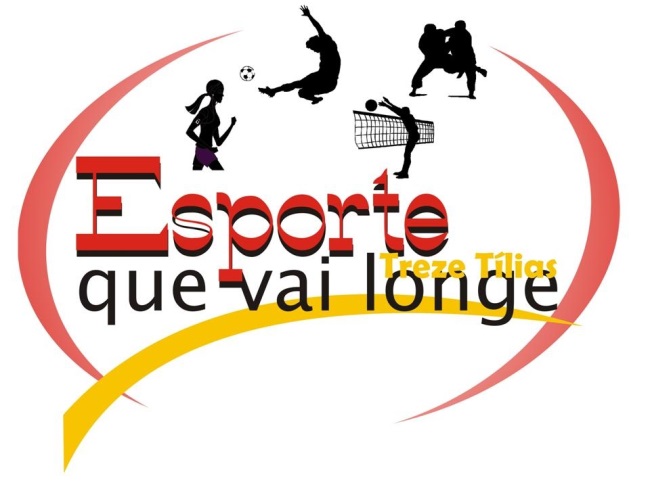 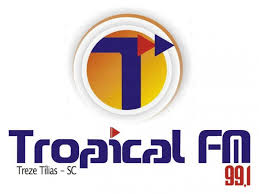 CARTÕES LIVRE MASCULINO TAÇA: CIDADE DE TREZE TÍLIASOBS- OS CARTÕES EM NEGRITO E SUBLINHADO ESTÃO PAGOSSANTAGROCABEÇÃO ESPORTESFRIGORÍFICO ANA ROSAGIBA ARTES VISUAISATLETADATADATADATADOUGLAS MACAGNANV-12-06DIEGO STREMEA-05-06DIEGO DE OLIVEIRAAV-28-05A-19-06JEAN TOIGOA-30-04V-28-05A-12-06ARILDO CORREAA-30-04EVANDRO ROSSIA-30-04A-26-06ATLETADATADATADATAKAUE ARAUJOA-26-06GABRIEL MOZZERA-19-06ALEX SANDRO NOGUEIRAA-12-06DIOHAN DOS SANTOSA-29-05MAICON DO AMARALA-08-05ATLETADATADATADATAELIZANDRO ROSAA-16-04ADRIANO FRIBELA-04-06JOCEMAR FERNANDESA-04-06A-19-06WAGNER ROSAA-26-06MARCOS SCARABOTOA-26-06MARCOS FERNANDESA-16-04A-04-06A-26-06DIEGO RIBEIROA-16-04A-19-06RICARDO DUARTEA-16-04A-28-05LEANDRO DE LIMAA-16-04		A-26-06ATLETADATADATADATAGABRIEL DA SILVAAV-26-06TIAGO KIELINGA-26-06GULHERME DE OLIVEIRAA-26-06LEONARDO MENDESA-19-06LEONARDO BOEIRAA-04-06JULIANO GASPARINIA-04-06V-26-06